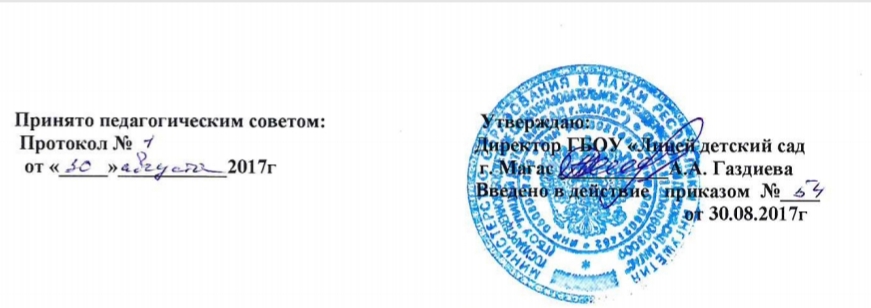 ПОЛОЖЕНИЕ о классном руководителеОбщие положения 1. Положение разработано на основе Закона Российской Федерации «Об образовании в Российской Федерации», Закона Российской Федерации «Об основных гарантиях прав ребенка в РФ», Закона Российской Федерации «Об основах системы профилактики безнадзорности и правонарушений», Конвенции ООН о правах ребенка и других нормативно-правовых документов и в соответствии с постановлением Правительства Российской Федерации от 28 декабря 2006 г. № 814, а также приказом Министерства образования и науки от 3 февраля 2006 г. № 21 «Об утверждении методических рекомендаций об осуществлении функций классного руководителя педагогическими работниками государственных общеобразовательных учреждений субъектов Российской Федерации и муниципальных общеобразовательных учреждений».  Настоящее Положение определяет нормативно- правовую и организационно- методическую основу деятельности классного руководителя в общеобразовательных учреждениях РФ. Положение предназначено для разработки нормативной базы деятельности классного руководителя.  Функции классного руководителя по организации и координации воспитательной работы с учащимися в классе могут возлагаться на педагогического работника только с его согласия приказом по учреждению. 2. Требования к уровню профессиональной подготовки классного руководителя2.1.    Слагаемыми профессиональной подготовки классного руководителя являются: знания и умения по общей и социальной педагогике; общей, социальной и возрастной психологии;знание теоретических основ воспитания, владение технологиями воспитательного воздействия на личность (методикой воспитательной работы; методикой организации досуга школьников, коллективной творческой деятельности; техникой индивидуального общения с детьми, родителями и т. п.);знание индивидуальных и возрастных особенностей детей и подростков;владение эффективными методами изучения (диагностики) отдельной личности и группы;знание основ физиологии, школьной гигиены;знание законодательных актов, постановлений и решений правительства и других государственных органов по вопросам обучения и воспитания учащихся, Конвенции о правах ребенка, основ трудового законодательства;знание инструктивно-методических документов, методических рекомендаций по организации воспитательного процесса, основных направлений и перспектив развития народного образования и педагогической практики;способности к самоанализу, самодиагностике, прогнозированию, программированию, коррекции, самоконтролю;наличие организаторских умений и навыков;наличие коммуникативных способностей;высокий уровень духовно- нравственной культуры. 2.2. Слагаемыми эффективности работы классного руководителя являются положительная динамика в: состоянии психологического и физического здоровья учащихся класса;степени сформированности у учащихся понимания значимости здорового образа жизни;уровне воспитанности учащихся;проценте посещаемости учебных занятий и внеучебных мероприятий;уровень сформированности классного коллектива;проценте занятости учащихся в различных формах дополнительного образования (кружки, секции, студии и др.);рейтинге активности классного коллектива и отдельных учащихся в школьных, муниципальных, республиканских, мероприятиях;степени участия классного коллектива в работе органов ученического самоуправления.3. Основные цели и задачи деятельности классного руководителяЦель: создание условий для саморазвития и самореализации личности учащегося, его успешной социализации в обществе.  Задачи: формирование и развитие классного коллектива;создание ситуации защищенности, благоприятных психолого-педагогических условий для развития личности, психического здоровья учащихся;организация системы отношений через разнообразные виды воспитывающей деятельности классного коллектива;создание условий для самопознания, саморазвития, самоутверждения, для развития личности учащихся, свободного и полного раскрытия их способностей, сохранения неповторимости и раскрытия его потенциальных способностей, формирование здорового образа жизни;защита прав и интересов учащихся;организация системной работы с коллективом класса;гуманизация отношений между учащимися в коллективе, между учащимися и педагогами;содействие формированию у учащихся нравственных смыслов и духовных ориентиров;организация социально значимой, творческой деятельности воспитанников через развитие ученического самоуправления;формирование системы ценностных ориентаций учащихся как основы их воспитанности;организация разнообразных видов коллективной творческой деятельности, вовлекающей учащихся в общественно- ценностные социализирующие отношения, способствующие их сплочению и положительному взаимовлиянию;диагностика, регулирование и коррекция личностного развития учащихся.4. Функциональные обязанности классного руководителя4.1. Организационно- координирующие: планирование своей деятельности по классному руководству в соответствии с требованиями к планированию, установленными нормативно-правовыми актами, администрацией общеобразовательного учреждения для классных руководителей; ведение документации (классный журнал, дневники, личные дела учащихся, план работы классного руководителя (план воспитательной работы на учебный год), социальный паспорт класса, картотека на каждого учащегося с указанием физического состояния здоровья, индивидуальных особенностей, способностей, склонностей, психологической оценки в коллективе, отчеты по итогам воспитательной работы за учебный год;ведение педагогических наблюдений за динамикой развития учащихся и коллектива класса;организация классного коллектива: распределение поручений, работа с активом;организация дежурства по классу, школе, столовой;соблюдение санитарного состояния прикрепленного кабинета;организация питания учащихся;забота о внешнем виде воспитанников;систематическое (1 раз в неделю) проведение классных часов (собрания, «часы общения», организационные классные часы и т. п.) с учащимися закрепленного класса;организация работы по профессиональной ориентации учащихся;формирование системы ученического самоуправления в классном коллективе;привлечение детей к деятельности в рамках детских общественных объединений;определение форм взаимодействия учащихся с государственными (или негосударственными) общественными институтами в целях создания необходимых условий для разностороннего развития личности;проведение плановых и, в исключительных случаях, внеплановых родительских собраний;содействие работе родительского комитета класса;повышение своей профессиональной квалификации в целях совершенствования воспитательного процесса;учет и стимулирование разнообразной деятельности детей, особенно в системе дополнительного образования, обеспечение для этого необходимых условий;индивидуальное воздействие и взаимодействие с каждым учащимся и коллективом в целом как субъектами этой деятельности;установление связи общеобразовательного учреждения и семьи;взаимодействие с учителями- предметниками и другими субъектами образовательного процесса, а также обслуживающим персоналом общеобразовательного учреждения. 4.2. Коммуникативные: содействие общему благоприятному психологическому климату в коллективе;оказание помощи обучающимся в формировании коммуникативных качеств;установление оптимальных взаимоотношений в системе «ученик – ученик», «ученик – учитель», «ученик – родитель», «учитель – родитель»;содействие общему благоприятному психологическому климату в коллективе. 4.3. Аналитические: изучение физического и психического здоровья воспитанников, их успеваемости, посещаемости и поведения во взаимодействии с медицинской и психологической службами образовательного учреждения;изучение индивидуальности учащегося; систематический анализ динамики личностного развития учащихся;анализ и оценка семейного воспитания каждого ученика;изучение индивидуальных особенностей учащихся и динамики их развития;определение состояния и перспектив развития классного коллектива;анализ и оценка воспитанности личности и коллектива. 4.4. Социальные: обеспечение индивидуального развития учащихся класса, создание условий для полного раскрытия их способностей;при поддержке психолога, социального педагога и родителей (законных представителей)    осуществление диагностики воспитанности учащихся, эффективности воспитательной работы с ними;организация всех видов индивидуальной, групповой, коллективной деятельности, вовлекающей учащихся в общественно-ценностные отношения;создание классного коллектива как воспитывающей среды, обеспечивающей социализацию каждого ребенка;выявление и учет детей социально незащищенных категорий;обеспечение охраны прав и социальной защиты всех категорий учащихся;систематическое посещение неблагополучных семей в целях изучения, контроля, коррекции ситуации и выработки совместно с родителями учащихся единой стратегии и тактики воспитательной работы;систематическое наблюдение за поведением детей «группы риска» и состоящих на учете в ПДН. 4.5. Контрольные: контроль за успеваемостью каждого обучающегося; контроль за посещаемостью учащимися учебных занятий. 5. Права классного руководителяКлассный руководитель как административное лицо имеет право: предлагать руководителю ОУ план мероприятий по совершенствованию работы ОУ;заслушивать и принимать участие в обсуждении отчетов о деятельности родительского комитета класса;участвовать в организации и проведении общешкольных мероприятий с учащимися;присутствовать на любых уроках или мероприятиях, проводимых учителями-предметниками в классе;координировать работу учителей-предметников (а также психолога), оказывающих воспитательное влияние на учащихся через проведение педагогических консилиумов, «малых» педсоветов и других форм;выносить на рассмотрение администрации, методического совета или совета школы согласованные с коллективом класса предложения по улучшению воспитательной работы — приглашать родителей (или лиц, их заменяющих) в школу, по согласованию с администрацией обращаться в советы содействия семье и школе на предприятия, в организации для решения вопросов, связанных с обучением и воспитанием учащихся класса;организовать воспитательную работу с учениками класса через проведение «малых педсоветов», педагогических консилиумов, тематических и других мероприятий;приглашать для беседы родителей (лиц, их заменяющих);по согласованию с администрацией общеобразовательного учреждения обращаться в комиссию по делам несовершеннолетних, в психолого-медико-педагогическую комиссию, в комиссию и советы содействия семье и школе на предприятиях;получать помощь в организации своей деятельности  от педагогического коллектива общеобразовательного учреждения;определять индивидуальный режим работы с учащимися исходя из конкретной ситуации;вести опытно-экспериментальную работу по проблемам воспитания.6. Формы работы классного руководителяИндивидуальная (беседа, консультация, обмен мнениями, выполнение совместного поручения, оказание индивидуальной помощи, совместный поиск решения проблемы и др.).  Групповая (советы дел, творческие группы, органы самоуправления и др.).  Коллективная (коллективные творческие дела, конкурсы, спектакли, концерты, походы, слеты, соревнования и др.).  При выборе форм работы с учащимися целесообразно руководствоваться следующим: учитывать воспитательные задачи, определенные на очередной период работы;определять содержание и основные виды деятельности на основе воспитательных задач;учитывать принципы организации воспитательного процесса, возможности, интересы и потребности детей, внешние условия, возможности педагогов и родителей;осуществлять поиск форм работы на основе коллективного целеполагания;обеспечивать целостность содержания, форм и методов воспитательной деятельности.7. Содержание работы классного руководителя Классный руководитель принимает во внимание уровень воспитанности обучающихся, социальные и материальные условия их жизни, специфику семейных обстоятельств.  Для успешного решения вопросов обучения, воспитания и развития личности ребенка классный руководитель осуществляет взаимодействие всех участников образовательного процесса.  В процессе своей деятельности классный руководитель взаимодействует с учителями-предметниками, представляет интересы своих воспитанников в педагогическом совете, привлекает к совместной работе родителей учащихся (законных представителей), вовлекает учащихся во внеклассную работу, дополнительное образование.  Совместно с педагогом-психологом классный руководитель изучает индивидуальность учащихся, процесс их адаптации в микросоциуме, координирует связь педагога-психолога с родителями (законными представителями), анализирует развитие коллектива класса, определяет творческие, интеллектуальные, познавательные возможности детей.  Классный руководитель сотрудничает с педагогами дополнительного образования, педагогами-организаторами, способствует включению школьников в различные творческие объединения по интересам, внеклассную, внешкольную каникулярную работу.  Классный руководитель взаимодействует с социальным педагогом, организует социально значимую деятельность учащихся, мероприятия, направленные на развитие социальных инициатив, реализацию социальных проектов.  В своей работе классный руководитель постоянно заботится о здоровье детей, способствует формированию отношения к нравственным идеалам, этическим нормам поведения.  Формы работы классного руководителя определяются исходя из педагогической ситуации, сложившейся в школе и данном классе, традиционного опыта воспитания; степень педагогического воздействия — уровнем развития личности учащегося, сформированностью классного коллектива.  Классный час проводится не реже 1 раза в две недели.  Классный руководитель играет ведущую роль во взаимодействии образовательного учреждения и родителей (законных представителей), организует консультационную работу с родителями по различным вопросам воспитания, обучения, соблюдения прав учащихся.  Классный руководитель проводит родительские собрания, организует работу органа родительского самоуправления (совета, комитета и др.). Родительское собрание проводится не реже 1 раза в четверть. 8. Критерии оценки деятельности классного руководителяРезультативность: позволяет оценить, насколько эффективно реализуются целевые и социально-психологические функции. Отражают тот уровень, которого достигают воспитанники в своем социальном развитии (уровень социальных компетенций, общей культуры и дисциплины учащихся класса, их гражданской зрелости).  Деятельность: позволяет оценить реализацию управленческих функций классного руководителя (деятельность классного руководителя по организации воспитательной работы с учащимися; взаимодействие классного руководителя с учителями, работающими в классе; родителями и общественностью по воспитанию, обучению, творческому развитию учащихся).  Эффективным можно считать труд классного руководителя, в результате которого в равной степени достаточно высоки показатели по обеим группам критериев. 9. Ответственность классного руководителяЗа неисполнение или ненадлежащее исполнение без уважительной причины устава и правил внутреннего распорядка образовательного учреждения, распоряжений руководителя ОУ, должностных обязанностей, установленных настоящим Положением, в том числе за неиспользование предоставленных прав, классный руководитель несет дисциплинарную ответственность в порядке, определенном трудовым законодательством. 10. Назначение классного руководителя и контроль за его деятельностьюКлассный руководитель назначается с согласия педагогического работника приказом руководителя общеобразовательного учреждения на основании решения педагогического совета.  Контроль за деятельностью классного руководителя осуществляет заместитель директора общеобразовательного учреждения по воспитательной работе. 